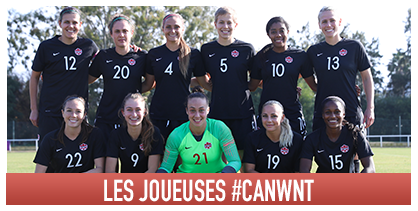 LE RECRUTEMENT :Les conditions d’inscription : Être acceptée au LPO Leclerc-Navarre en voie générale ou professionnelleÊtre licenciée dans un club de football Procédures d’admission :Remplir un dossier de candidature (à retirer au LPO Leclerc-Navarre ou à télécharger sur les sites de la Ligue de Normandie de Football ou du District de l’Orne de Football ou du club de l’US Alençon).Participer aux tests d’entrée qui auront lieu le Mercredi 13 Mai 2020 de 13h30 à 17h00 au LPO Leclerc-NavarreUne commission d’admission présidée par le chef d’établissement se réunira pour sélectionner la liste des admis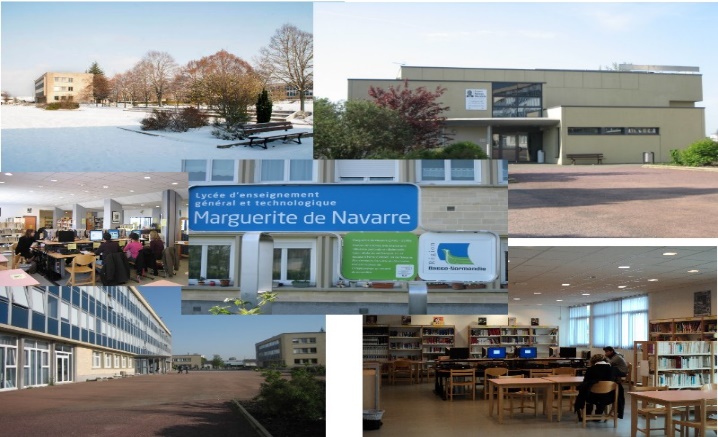 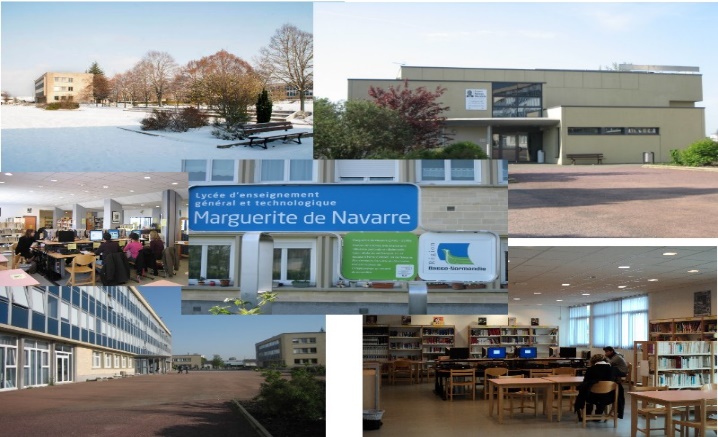 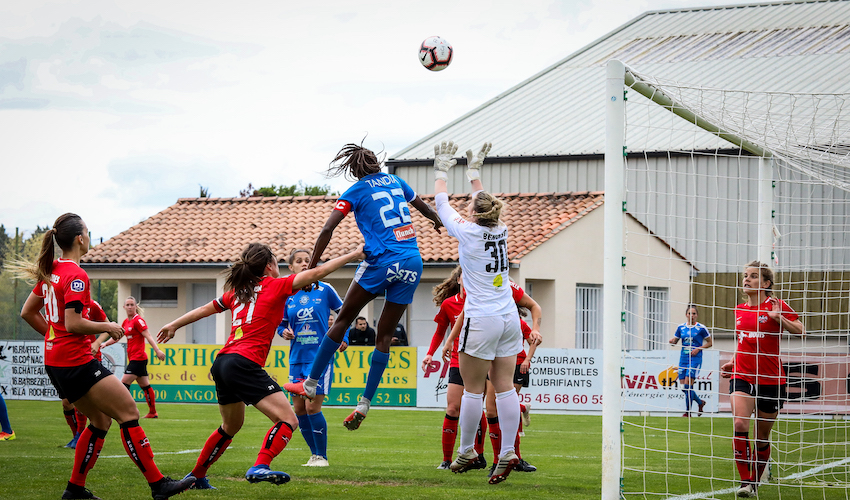 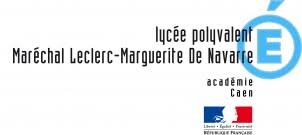 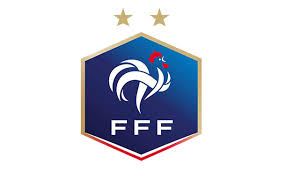 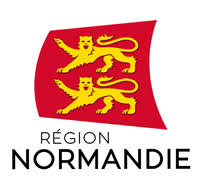 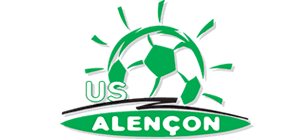 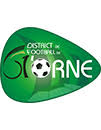 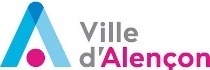 LES OBJECTIFS :La section sportive Football féminin du LPO Leclerc-Navarre est un dispositif qui permet d’aménager l’emploi du temps des élèves et de leur offrir les conditions optimales pour assurer le bon déroulement de leur scolarité et une formation sportive de qualité.Intégrer cette section, c’est permettre aux élèves :De bénéficier d’un entraînement plus soutenu tout en suivant sa scolarité.De s’épanouir à travers la pratique de l’activité qu’elles affectionnent et de contribuer ainsi à leur réussite scolaire.De progresser individuellement et collectivement dans l’activité.D’être sensibilisées à la santé en favorisant une bonne hygiène de vie.D’être formées en tant que futures éducatrices, arbitres ou dirigeantes.LE DISPOSITIF :Horaires et conditions de pratiqueLa section sportive est constituée d’un groupe de 18 à 20 joueuses.Deux entraînements par semaine sont prévus sur les 3 années de lycée.Les temps de pratique (entrainements, cours d’EPS et UNSS) sont répartis harmonieusement sur l’emploi du temps.Un Conseiller Technique Départemental FFF soutient et contrôle le dispositif.Des installations sportives sont mises à disposition par la ville d’Alençon :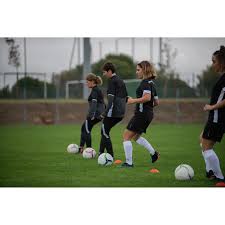 Les terrains en herbe de la Plaine des SportsLe gymnase de la Halle des Sports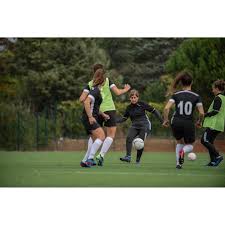 Une salle de musculation équipéeUn terrain synthétique 5c5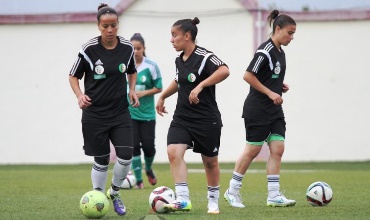 Encadrement technique   L’encadrement des entraînements est assuré par :M. HUBERT, responsable technique et éducateur sportif du club de l’US Alençon (titulaire du BEF) Mme LEPINAY, coordonnatrice de la section, responsable pédagogique et professeur d’EPS du LPO Leclerc-Navarre.Suivi scolaireLe suivi scolaire est assuré par l’équipe pédagogique, M. CHANU et Mme LEPINAY (respectivement CPE et responsable de la section sportive). Des heures de soutien peuvent être proposées en fonction des difficultés rencontrées par l’élève.Suivi médicalMme Bonnin, infirmière du lycée, intervient spécifiquement sur la section (réflexion sur les thèmes d’hygiène, de sécurité et de santé).Un examen obligatoire avec électrocardiogramme et une visite médicale par an dispensée par un médecin du sport sont demandés.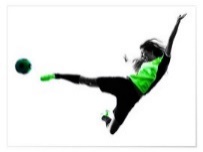 